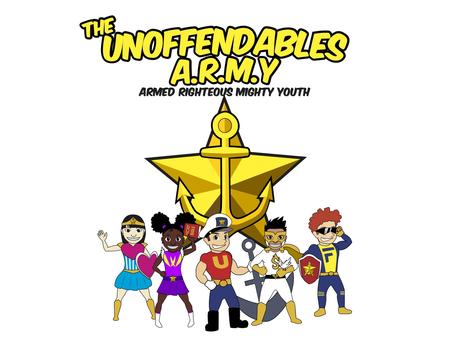 Lesson Title: He Is My Defender                                                       LITTLE LIEUTENANTS:  FALL LESSON  9                                                       AGE:  PRESCHOOL  3-5 YEAR OLDS                                                         Adopted From Bait of Satan by John Bevere  Lesson Topic:He Is My DefenderLesson Background/Foundation for Teachers: We are admonished to be rooted and grounded in the love of God. Let God fight our battles. It is unrighteous for us as children of God to avenge ourselves. Run to God and he will protect you.Introduction Activity: Show, Explore and TellShow children pictures or real – Umbrella, rain boots, sunglasses, shield …Ask children to identify the pictures or objects displayed. Encourage them to talk about what they are used for.Incorporate words like - protect, blocks, prevents … in the discussion.      Show children a large rock.Let children feel/touch the rockEncourage them to describe the attributes.Incorporate words like – strong, hard, solid, firm …        Show children a picture of a moon bounce and/or trampoline.Allow children to identify the pictureAsk them what feels like to be on itCompare –jumping and falling on a moon bounce/trampoline to jumping and falling on an un-cushioned/bare floor.Praise & Worship: Song 1: Jesus you’re my super hero – Hillsong KidsSong 2: B I B L E - Heritage Kids Song 3: My God is so Big, So Strong and so Mighty... - Cedarmont KidsKey Verse: Romans 12:17 New International Version (NIV)Do not repay anyone evil for evil. Be careful to do what is right in the eyes of everyone.Bible Story: Scripture Reference: 2 Samuel 22: 1-3New International Version (NIV)David’s Song of PraiseDavid sang to the Lord the words of this song when the Lord delivered him from the hand of all his enemies and from the hand of Saul. 2 He said:“The Lord is my rock, my fortress and my deliverer;
3 my God is my rock, in whom I take refuge,
 my shield and the horn of my salvation.
He is my stronghold, my refuge and my savior— from violent people you save me.Psalm 59:16 New International Version (NIV) But I will sing of your strength,
    in the morning I will sing of your love;
for you are my fortress,
    my refuge in times of trouble.Psalm 91 New International Version (NIV)1 Whoever dwells in the shelter of the Most High
    will rest in the shadow of the Almighty.
2 I will say of the Lord, “He is my refuge and my fortress,
    my God, in whom I trust.”Narrative of Story: The Rock: Represents Jesus Christ (God). When we run to Him, he surrounds us like a shield.; and no harm can come to us. Because he is called the rock of Ages and He cannot be shattered or destroyed. -  Psalm 125:2 (NIV) - As the mountains surround Jerusalem, so the LORD surrounds his people both now and forevermore.The Moon Bounce: in description may be different from a rock; but just as the moon bounce serves as a cushion when we jump and fall, Jesus Christ is always ready to protect us from harm and keep us safe – if we stay close to Him by following His rules given to us by our leaders and the Bible.
 *Tell children this is how we get protected when we run to/stay with God.*If we move away from God, we will be exposed toCraft/Make & Take: Title:Decorate a shieldSupplies Needed: Shield templatecrayons/Markers/colored pencils gluewritten scripture: Psalm 125:2 As the mountains surround Jerusalem, so the LORD surrounds his people both now and forevermore.Directions:Provide each child with a shield template.Encourage each child to color/decorate their shieldHand write or glue-on a printed copy of the scripture Psalm 125:2Game/Object Lesson: Title:  DefenderSupplies Needed: A container filled with balled up paper.Directions: (Explain the rules, boundaries and steps to participating in the demonstration before implementation). Repeat the activity to make sure each child in attendance is given an opportunity to participate.Have a bowl full of balled up papers.Select 3 children to performFirst child holds the bowl, second child acts as the Defender, third child will be protected by the second child...The first child will try to hit the third child by throwing the balled papers, one at a time at the third child.The defender will block the paper from hitting the third childThe third child will hide behind the defender and stay behind him all the time even when he moves...Closing Activity & Prayer: Prayer: God, You are our defender, Thank you for always protecting us. Thank you for your unfailing love. Teach us to not pay back evil for evil, but rely on you to give us peace and grace to run to you and stay with you always. Amen.Faith At Home: Description: Encourage children and parents to discuss the lesson of the day and talk about how to apply the lesson in their daily living.Lesson Topic: He is My DefenderLesson Topic: He is My DefenderLesson Topic: He is My DefenderLesson Topic: He is My DefenderLESSONWHAT CHILDREN DOSUPPLIESNEEDEDPREPARATION OVERVIEW1Getting StartedIntroduction/Ice Breaker: Show, Explore and TellExploring and describing objectsPicture or real - Umbrella, rain boots, sunglasses, shield, rock, moon bounce and/or trampoline.2Bible ExplorationKey Verse Key Verse: Romans 12:17 New International Version (NIV)Do not repay anyone evil for evil. Be careful to do what is right in the eyes of everyone.Narrative Story: *’The Rock’ and ‘The Moon-Bounce'Bible2Bible ExplorationKey Verse LESSONWHAT CHILDREN DOSUPPLIESNEEDEDPREPARATION OVERVIEW3Weaving Faith Into LifeCraft/Make and Take:Decorate a shield*Shield templatecrayons/Markers/colored pencils* glue*written scripture: Psalm 125:2 As the mountains surround Jerusalem, so the LORD surrounds his people both now and forevermore.3Weaving Faith Into LifeObject Lesson/ActivityDefenderA container filled with balled up paper.Explain the rules, boundaries and steps to participating in the demonstration before implementation). Repeat the activity to make sure each child in attendance is given an opportunity to participate.4Lasting ImpressionsPrayer Points:God, You are our defender, Thank you for always protecting us. Thank you for your unfailing love. Teach us to not pay back evil for evil, but rely on you to give us peace and grace to run to you and stay with you always. Amen.Faith at Home:Talk about how to share what they learned with their families.